Коммерческое предложениена высотные работыНадёжная крыша над балконом последнего этажа укроет от дождя, зимой выдержит вес снега, защитит балконную площадку и прилегающие к ней помещения от сырости, тем самым продлив срок службы балкона.Специалисты нашей компании готовы выполнить установку двух видов кровли на балконные козырьки:Монтаж фальш-кровли на балконный козырек: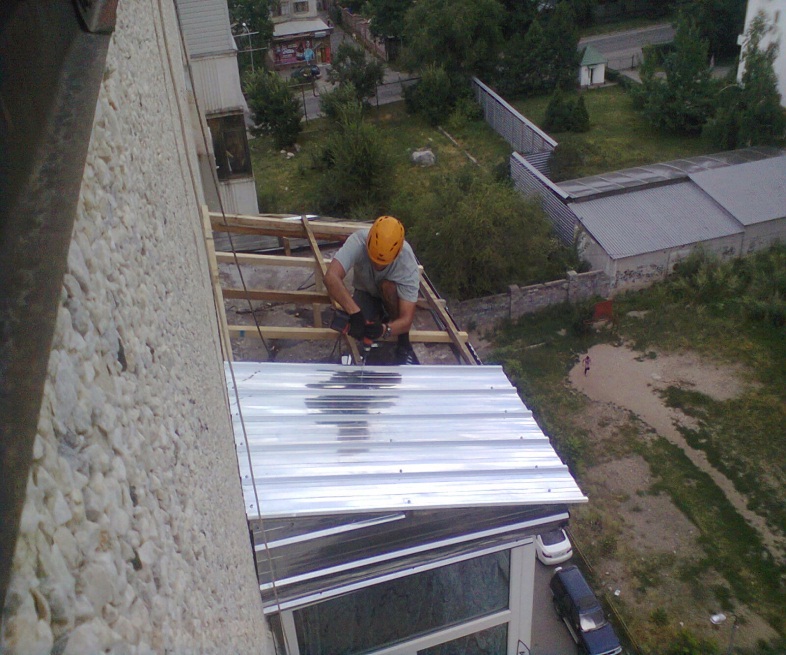 Скатная крыша над балконом на последнем этаже необходима для защиты балконной плиты от преждевременного разрушения под воздействием атмосферных осадков.На бетонную плиту балконного козырька монтируется деревянный либо металлический каркас (обрешётка), и настилаются металлические профлисты. Места примыкания козырька к стене закрываются отливами из оцинкованной стали.Стоимость: от  5 000 р./м2Настил мягкой кровли на балконный козырек: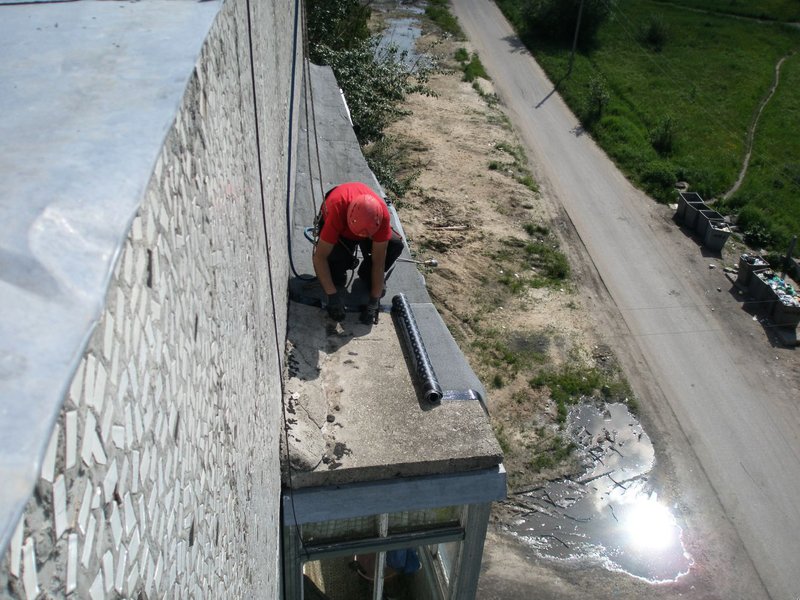 Подготовка к настилу мягкой кровли начинается с очистки поверхности козырька от грязи и старых кровельных материалов. Чистая поверхность покрывается битумной мастикой.Далее при помощи газовой горелки укладывается нижний (прокладочный) слой мягкой кровли. Поверх него наплавляется верхний слой кровли (с крошкой для защиты от ультрафиолета). На участках присоединения кровельного материала к стене устанавливают металлические планки примыкания. Стоимость: от  2 500 р./ м2Сотрудничество с нами – этоМонтаж кровли на балконный козырекПрофессионализмСпециалисты нашей компании имеют удостоверения кровельщика, промышленного альпиниста 5 разряда, а также 2 группу по безопасности работ на высоте.ОпытНаша организация успешно работает в сфере промышленного альпинизма уже более 5 лет, зарекомендовав себя как надёжного и ответственного подрядчика.НадёжностьВсе работы осуществляются после утверждения сметы и заключения договора, который мы предварительно согласуем с Заказчиком.На все виды произведённых работ мы предоставляем гарантию от 1 года.  Если в течение указанного срока качество перестанет вас устраивать, то мы бесплатно и в разумные сроки устраним возникшую по нашей вине неполадку.